ЧИСТАЯ ВОДА

15 апреля объявлен конкурс на выполнение работ по разработке проектно-сметной документации объекта "Строительство, реконструкция, техническое перевооружение системы водоснабжения города Няндомы".
После завершения проектных работ в 2021 году планируется проведение масштабных строительных работ, в результате которых в г.Няндоме появятся кольцевой магистральный водопровод и новое оборудование для очистки воды. Завершение работ планируется в 2023 году.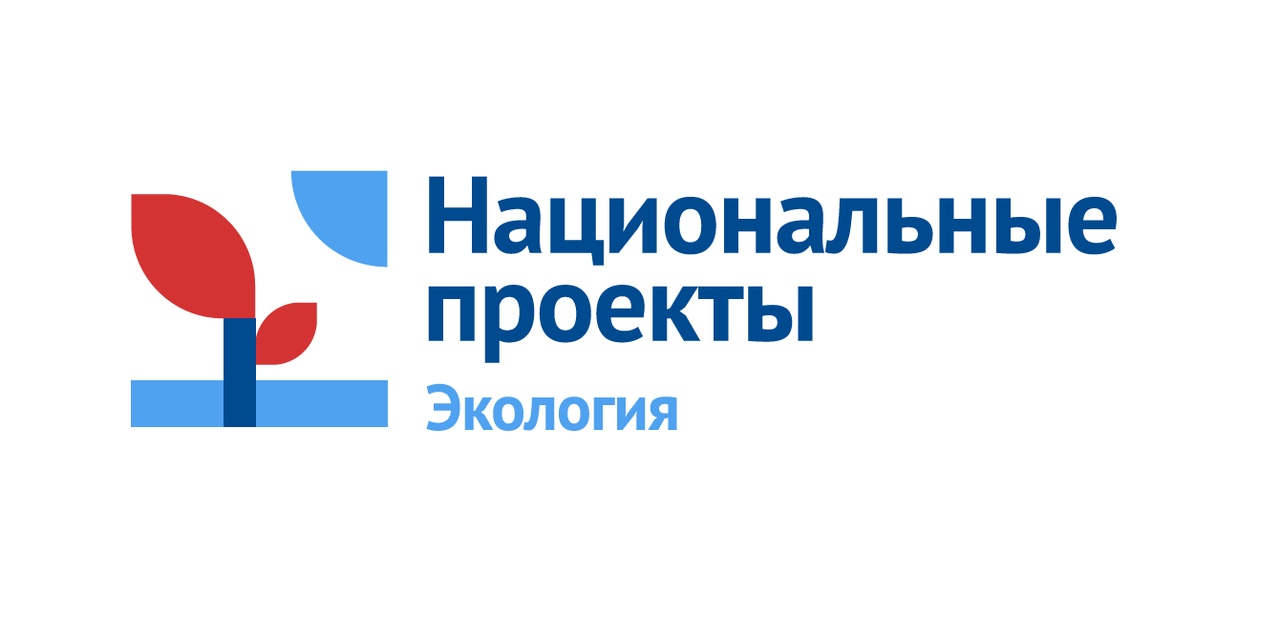 